SÚHRN CHARAKTERISTICKÝCH VLASTNOSTÍ LIEKU1.	NÁZOV VETERINÁRNEHO LIEKUFinilac 50 mikrogramov/ml perorálny roztok pre psy a mačky2.	KVALITATÍVNE A KVANTITATÍVNE ZLOŽENIEKaždý ml obsahuje:Účinná látka:Cabergolinum     50 µg Pomocné látky:Úplný zoznam pomocných látok je uvedený v časti 6.1. 3.	LIEKOVÁ FORMAPerorálny roztok.Číry, bezfarebný až slabo hnedý roztok.4.	KLINICKÉ ÚDAJE4.1	Cieľové druhyPes, mačka.4.2	Indikácie na použitie so špecifikovaním cieľových druhovLiečba falošnej gravidity u súk.Zastavenie laktácie u súk a mačiek.4.3	KontraindikácieNepoužívať u gravidných zvierat, pretože liek môže spôsobiť potrat.Nepoužívať spolu s dopamínovými antagonistami.Nepoužívať v prípade precitlivenosti na účinnú látku alebo na niektorú z pomocných látok.Kabergolín môže u liečených zvierat spôsobiť prechodnú hypotenziu. Nepoužívať u zvierat, ktoré sú momentálne liečené liekmi spôsobujúcimi hypotenziu. Nepoužívať priamo po chirurgickom zákroku, pokiaľ je zviera ešte pod vplyvom anestetika.4.4	Osobitné upozornenia pre každý cieľový druhDodatočné podporné opatrenia by mali zahŕňať obmedzený príjem vody a uhľovodíkov a zvýšený pohyb.4.5	Osobitné bezpečnostné opatrenia na používanieOsobitné bezpečnostné opatrenia na používanie u zvieratU zvierat s významnou poruchou funkcie pečene sa odporúča postupovať opatrne. Osobitné bezpečnostné opatrenia, ktoré má urobiť osoba podávajúca liek zvieratámPo použití si umyť ruky. Vyhýbať sa kontaktu s kožou a očami. Zasiahnuté miesto ihneď umyť vodou. Ženy v plodnom veku a dojčiace ženy by nemali manipulovať s liekom alebo pri manipulácii by mali používať nepriepustné rukavice.Ak viete, že ste precitlivený/á na kabergolín alebo akúkoľvek inú látku lieku, vyhýbajte sa kontaktu s týmto liekom.Nenechávajte naplnené striekačky bez dozoru v prítomnosti detí. V prípade náhodného požitia veterinárneho lieku, najmä dieťaťom, vyhľadať ihneď lekársku pomoc a ukázať písomnú informáciu pre používateľov alebo obal lekárovi.4.6	Nežiaduce účinky (frekvencia výskytu a závažnosť)Vo veľmi zriedkavých prípadoch sa môže vyskytnúť prechodná hypotenzia. Možné vedľajšie účinky sú:ospalosťanorexiavracanieTieto nežiaduce účinky sú zvyčajne stredne závažné a prechodné.Vracanie sa zvyčajne vyskytuje len po prvom podaní. V tomto prípade by sa liečba nemala prerušiť, pretože nie je pravdepodobné, že sa vracanie vyskytne aj po ďalších podaniach.Vo veľmi zriedkavých prípadoch sa môžu vyskytnúť alergické reakcie ako sú edém, žihľavka, dermatitída a svrbenie.Vo veľmi zriedkavých prípadoch sa môžu vyskytnúť neurologické príznaky ako je ospalosť, svalová triaška, ataxia, hyperaktivita a kŕče. Frekvencia výskytu nežiaducich účinkov sa definuje použitím nasledujúceho pravidla:veľmi časté (nežiaduce účinky sa prejavili u viac ako 1 z 10 liečených zvierat)časté (u viac ako 1 ale menej ako 10 zo 100 liečených zvierat)menej časté (u viac ako 1 ale menej ako 10 z 1 000 liečených zvierat)zriedkavé (u viac ako 1 ale menej ako 10 z 10 000 liečených  zvierat) -      veľmi zriedkavé (u menej ako 1 z 10 000 liečených zvierat, vrátane ojedinelých hlásení).4.7	Použitie počas gravidity a laktácieKabergolín môže v neskorších obdobiach gravidity spôsobiť potrat a nemal by sa používať u gravidných zvierat. Mala by sa správne stanoviť diferenciálna diagnóza medzi graviditou a falošnou graviditou.Liek je indikovaný na zastavenie laktácie: inhibícia sekrécie prolaktínu kabergolínom vedie k rýchlemu zastaveniu laktácie a zmenšeniu mliečnych žliaz. Liek sa nemá používať u laktujúcich zvierat okrem prípadov, keď je zastavenie laktácie potrebné.4.8	Liekové interakcie a iné formy vzájomného pôsobeniaKeďže terapeutický účinok kabergolínu sa uplatňuje priamou stimuláciou dopamínových receptorov, liek nepoužívať súčasne s liekmi, ktoré majú antagonistický účinok na dopamín (ako sú fenotiazíny, butyrofenóny, metoklopramid), pretože tieto lieky môžu znižovať jeho inhibičné účinky na prolaktín. Pozri tiež časť 4.3.Keďže kabergolín môže spôsobiť prechodnú hypotenziu, liek  nepoužívať u zvierat súčasne liečených liekmi s hypotenzívnym účinkom. Pozri tiež časť 4.3. a 4.6.4.9	Dávkovanie a spôsob podania liekuLiek sa má podávať perorálne buď priamo do dutiny ústnej alebo zamiešaný do krmiva.Dávka je 0,1 ml/kg živej hmotnosti (čo zodpovedá 5 mikrogramom kabergolínu/kg živej hmotnosti) jedenkrát denne počas 4 - 6 za sebou nasledujúcich dní, v závislosti od závažnosti klinického stavu.Ak príznaky po jednom cykle liečby nevymiznú, alebo ak sa po ukončení liečby znovu objavia, liečba sa môže zopakovať.Pred podaním sa má presne stanoviť živá hmotnosť liečeného zvieraťa.4.10	Predávkovanie (príznaky, núdzové postupy, antidotá) ak sú potrebnéExperimentálne údaje ukazujú, že jedno predávkovanie kabergolínom môže mať za následok zvýšenú pravdepodobnosť výskytu vracania po liečbe a  zvýšený výskyt po liečebnej hypotenzie.Mali by sa zaviesť všeobecné podporné opatrenia na odstránenie neabsorbovaného lieku a udržanie krvného tlaku, ak je to potrebné. Ako antidotum sa môže zvážiť parenterálne podanie dopamínových antagonistov, ako je metoklopramid.4.11	Ochranná(-é) lehota(-y)Neuplatňuje sa. 5.	FARMAKOLOGICKÉ VLASTNOSTIFarmakoterapeutická skupina: Inhibítory prolaktínu.ATCvet kód: QG02CB03. 5.1	Farmakodynamické vlastnostiKabergolín je derivátom ergolínu. Má dopaminergnú aktivitu, ktorá vedie k inhibícii sekrécie prolaktínu v prednom laloku hypofýzy. Mechanizmus účinku kabergolínu sa študoval na modeloch in vitro a in vivo. Najdôležitejšie údaje sú:Kabergolín inhibuje sekréciu prolaktínu v hypofýze a inhibuje všetky procesy závislé od                    prolaktínu, ako je laktácia. Maximálna inhibícia sa dosiahne po 4 až 8 hodinách a trvá              niekoľko dní v závislosti od podanej dávky.Kabergolín nemá okrem inhibície sekrécie prolaktínu žiadne iné účinky na endokrinný              systém.Kabergolín je agonista dopamínu v centrálnom nervovom systéme selektívnou interakciou              s dopaminergnými D2 receptormi.Kabergolín má afinitu pre noradrenergné receptory, to však nezasahuje do metabolizmu              noradrenalínu ani serotonínu.Kabergolín, ako iné ergolínové deriváty, vyvoláva vracanie (silou porovnateľný              s bromkriptínom a pergolidom).5.2	Farmakokinetické údajeNie sú dostupné žiadne farmakokinetické údaje pre odporučené dávkovanie u psov a mačiek.Farmakokinetické štúdie u psov boli uskutočnené s dennou dávkou 80 µg/kg živej hmotnosti (16-násobok odporučenej dávky). Psy dostávali liek po dobu 30 dní a farmakokinetické hodnotenie sa vykonalo 1. a 28. deň.Absorpcia:Tmax = 1. deň 1 hodina a 28. deň 0,5-2 hodiny (priemer 75 minút);Cmax bola 1. deň v rozsahu od 1 140 do 3 155 pg/ml (priemer 2 147 pg/ml) a 28. deň od 455            do 4 217 pg/ml (priemer 2 336 pg/ml);AUC (0-24 h) bola 1. deň v rozsahu od 3 896 do 10 216 pg.h.ml-1 (priemer 7 056 pg.h.ml-1)             a 28. deň od 3 231 do 19 043 pg.h.ml-1 (priemer 11 137 pg.h.ml-1).Eliminácia:Plazmatický polčas t½ bol u psov 1. deň ~ 19 hodín; 28. deň bol t½ ~ 10 hodín6.	FARMACEUTICKÉ ÚDAJE6.1	Zoznam pomocných látokTriglyceridy, stredne dlhé reťazce.6.2	Závažné inkompatibilityVeterinárny liek sa nesmie miešať s ďalšími vodnými roztokmi (napr. s mliekom).Z dôvodu chýbania štúdií kompatibility, sa tento veterinárny liek nesmie miešať s inými veterinárnymi liekmi.6.3	Čas použiteľnostiČas použiteľnosti veterinárneho lieku zabaleného v pôvodnom obale: 3 roky. Čas použiteľnosti po prvom otvorení vnútorného obalu: 28 dní. 6.4	Osobitné bezpečnostné opatrenia na uchovávanieUchovávať pri teplote neprevyšujúcej 30°C. Fľašu uchovávať v krabici, aby bola chránená pred svetlom.6.5	Charakter a zloženie vnútorného obalu3 ml (vo fľaši s objemom 5 ml), 10 ml, 15 ml, 25 ml a 50 ml hnedá sklenená fľaša typu III uzatvorená kužeľovitým adaptérom na injekčnú striekačku typu ‘Luer slip’ (polyetylén s nízkou hustotou) a viečkom so závitom (polyetylén s vysokou hustotou). Fľaše sú balené v kartónovej krabici.Ku všetkým veľkostiam balení sú priložené 1 ml a 3 ml umelohmotné perorálne striekačky.Nie všetky veľkosti balenia sa musia uvádzať na trh.6.6	Osobitné bezpečnostné opatrenia na zneškodňovanie nepoužitých veterinárnych liekov, prípadne odpadových materiálov vytvorených pri používaní týchto liekov.Každý nepoužitý veterinárny liek alebo odpadové materiály z tohto veterinárneho lieku musia byť zlikvidované v súlade s platnými predpismi. 7.	DRŽITEĽ ROZHODNUTIA O REGISTRÁCIILe Vet. Beheer B.V. Wilgenweg 73421 TV OudewaterHolandsko8.	REGISTRAČNÉ ČÍSLO 96/052/DC/15-S9.	DÁTUM PRVEJ REGISTRÁCIE/PREDĹŽENIA REGISTRÁCIE Dátum prvej registrácie: 21.08.201510.	DÁTUM REVÍZIE TEXTUVýdaj lieku je viazaný na veterinárny predpis.ZÁKAZ PREDAJA, DODÁVOK A/ALEBO POUŽÍVANIANeuplatňuje sa. Finilac 50 mikrogramov/ml perorálny roztok pre psy a mačkykabergolínKaždý ml obsahuje:Kabergolín 50 µgPerorálny roztok3 ml10 ml15 ml25 ml50 ml   Pes, mačkaPred použitím si prečítajte písomnú informáciu pre používateľov. Nenechávajte naplnené striekačky bez dozoru v prítomnosti detí.Pred použitím si prečítajte písomnú informáciu pre používateľov.EXP: {mesiac/rok}Po prvom prepichnutí zátky použiť do 28 dní.Uchovávať pri teplote neprevyšujúcej . Fľašu uchovávať v krabici, aby bola chránená pred svetlom.Likvidácia: prečítajte si písomnú informáciu pre používateľov.Len pre zvieratá. Výdaj lieku je viazaný na veterinárny predpis.Uchovávať mimo dohľadu a dosahu detí. Le Vet. Beheer B.V. Wilgenweg 73421 TV OudewaterHolandsko96/052/DC/15-SLot {číslo}Finilac 50 mikrogramov/ml perorálny roztok pre psy a mačkykabergolínKabergolín 50 mikrogramov3 ml10 ml15 ml25 ml50 ml Perorálne použitieLot EXP:Po prvom prepichnutí zátky použiť do 28 dní.Len pre zvieratá. PÍSOMNÁ INFORMÁCIA PRE POUŽÍVATEĽOVFinilac 50 mikrogramov/ml perorálny roztok pre psy a mačky1.	NÁZOV A ADRESA DRŽITEĽA ROZHODNUTIA O REGISTRÁCII A DRŽITEĽA POVOLENIA NA VÝROBU ZODPOVEDNÉHO ZA UVOĽNENIE ŠARŽE, AK NIE SÚ IDENTICKÍDržiteľ rozhodnutia o registrácii:Le Vet. Beheer B.V. Wilgenweg 73421 TV OudewaterHolandskoVýrobca zodpovedný za uvoľnenie šarže:Dreluso Pharmazeutika Dr. Elten & Sohn GmbH Südstr. 10 u. 1531840 Hessisch Oldendorf Nemecko2.	NÁZOV VETERINÁRNEHO LIEKUFinilac 50 mikrogramov/ml perorálny roztok pre psy a mačkykabergolín3.	OBSAH ÚČINNEJ LÁTKY(-OK) A INEJ LÁTKY(-OK)Každý ml obsahuje:Účinná látka:Kabergolín 50 µgČíry, bezfarebný až slabo hnedý roztok 4.	INDIKÁCIA (-E)Liečba falošnej gravidity u súk.Zastavenie laktácie u súk a mačiek.5.	KONTRAINDIKÁCIENepoužívať u gravidných zvierat, pretože liek môže spôsobiť potrat.Nepoužívať spolu s dopamínovými antagonistami.Nepoužívať v prípade precitlivenosti na účinnú látku alebo na niektorú z pomocných látok.Kabergolín môže u liečených zvierat spôsobiť prechodnú hypotenziu. Nepoužívať u zvierat, ktoré sú momentálne liečené liekmi spôsobujúcimi hypotenziu. Nepoužívať priamo po chirurgickom zákroku, pokiaľ je zviera ešte pod vplyvom anestetika.6.	NEŽIADUCE ÚČINKYVo veľmi zriedkavých prípadoch sa môže vyskytnúť prechodná hypotenzia.Možné vedľajšie účinky sú:ospalosťanorexiavracanieTieto nežiaduce účinky sú zvyčajne stredne závažné a prechodné.Vracanie sa zvyčajne vyskytuje len po prvom podaní. V tomto prípade by sa liečba nemala prerušiť, pretože nie je pravdepodobné, že sa vracanie vyskytne aj po ďalších podaniach.Vo veľmi zriedkavých prípadoch sa môžu vyskytnúť alergické reakcie ako sú edém, žihľavka, dermatitída a svrbenie.Vo veľmi zriedkavých prípadoch sa môžu vyskytnúť neurologické príznaky ako je ospalosť, svalová triaška, ataxia, hyperaktivita a kŕče. Frekvencia výskytu nežiaducich účinkov sa definuje použitím nasledujúceho pravidla:veľmi časté (nežiaduce účinky sa prejavili u viac ako 1 z 10 liečených zvierat)časté (u viac ako 1 ale menej ako 10 zo 100 liečených zvierat)menej časté (u viac ako 1 ale menej ako 10 z 1 000 liečených zvierat)zriedkavé (u viac ako 1 ale menej ako 10 z 10 000 liečených zvierat)veľmi zriedkavé (u menej ako 1 z 10 000 liečených zvierat, vrátane ojedinelých hlásení).Ak zistíte akékoľvek nežiaduce účinky, aj tie, ktoré už nie sú uvedené v tejto písomnej informácii pre používateľov, alebo si myslíte, že liek je neúčinný, informujte vášho veterinárneho lekára.Prípadne nežiaduce účinky môžete nahlásiť národnej kompetentnej autorite {www.uskvbl.sk}.7.	CIEĽOVÝ DRUHPes, mačka.8.	DÁVKOVANIE PRE KAŽDÝ DRUH, CESTA (-Y) A SPÔSOB PODANIA LIEKULiek sa má podávať perorálne buď priamo do dutiny ústnej alebo zamiešaný do krmiva.Dávka je 0,1 ml/kg živej hmotnosti (čo zodpovedá 5 mikrogramom kabrgolínu/kg živej hmotnosti) jedenkrát denne počas 4 - 6 za sebou nasledujúcich dní, v závislosti od závažnosti klinického stavu.Ak príznaky po jednom cykle liečby nevymiznú, alebo ak sa po ukončení liečby znovu objavia, liečba sa môže zopakovať.Pred podaním sa má presne stanoviť živá hmotnosť liečeného zvieraťa.9.	POKYN O SPRÁVNOM PODANÍ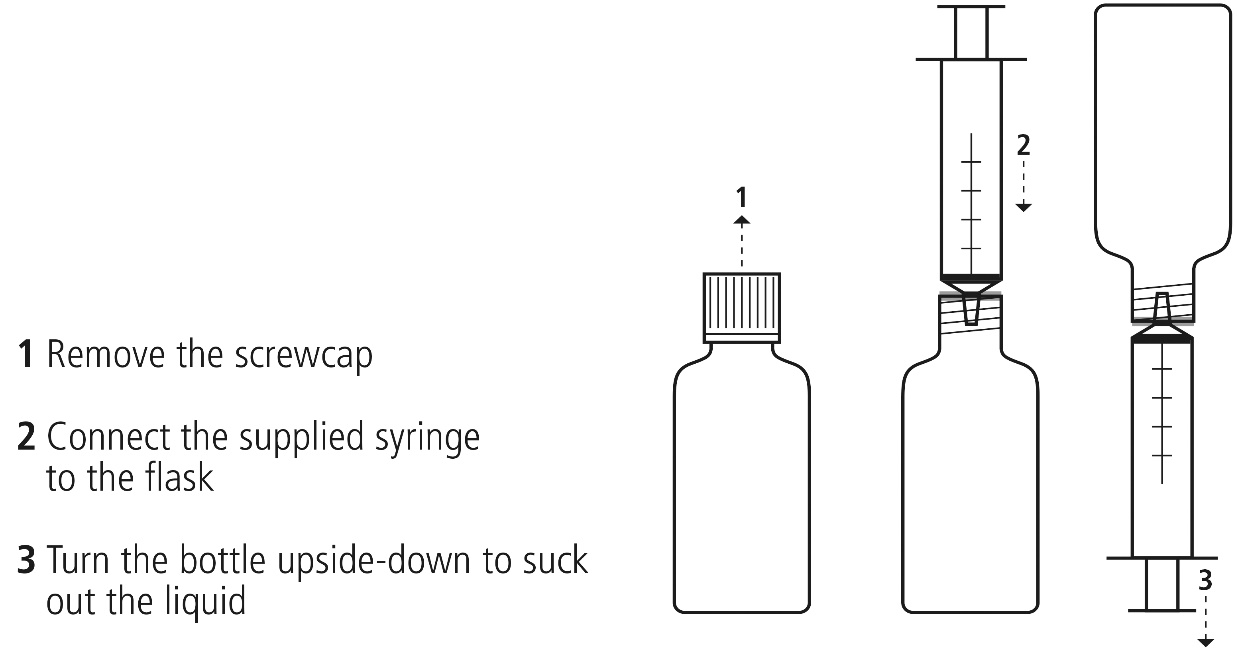 Odstráňte viečko so závitomPripojte dodanú striekačku k fľašiOtočte fľašu hore dnom a odoberte roztok 10.	OCHRANNÁ LEHOTANeuplatňuje sa. 11.	OSOBITNÉ BEZPEČNOSTNÉ OPATRENIA NA UCHOVÁVANIEUchovávať mimo dohľadu a dosahu detí. Uchovávať pri teplote neprevyšujúcej . Fľašu skladovať v krabici, aby bola chránená pred svetlom.Nepoužívať tento veterinárny liek po dátume exspirácie uvedenom na obale po "EXP". Dátum exspirácie sa vzťahuje na posledný deň v mesiaci.Čas použiteľnosti po prvom otvorení fľaše: 28 dní.12.	OSOBITNÉ UPOZORNENIAOsobitné bezpečnostné opatrenia pre každý cieľový druh:Dodatočné podporné opatrenia by mali zahŕňať obmedzený príjem vody a uhľovodíkov a zvýšený pohyb.Osobitné bezpečnostné opatrenia na používanie u zvieratU zvierat s významnou poruchou funkcie pečene sa odporúča postupovať opatrne.Osobitné bezpečnostné opatrenia, ktoré má urobiť osoba podávajúca liek zvieratám:Po použití si umyť ruky. Vyhýbať sa kontaktu s kožou a očami. Zasiahnuté miesto ihneď umyť vodou. Ženy v plodnom veku a dojčiace ženy by nemali manipulovať s liekom alebo pri manipulácii by mali používať nepriepustné rukavice.Ak viete, že ste precitlivený/á na kabergolín alebo akúkoľvek inú látku lieku, vyhýbajte sa kontaktu s týmto liekom.Nenechávajte naplnené striekačky bez dozoru v prítomnosti detí. V prípade náhodného požitia veterinárneho lieku, najmä dieťaťom, vyhľadať ihneď lekársku pomoc a ukázať písomnú informáciu pre používateľov alebo obal lekárovi.Gravidita a laktácia:Kabergolín môže v neskorších obdobiach gravidity spôsobiť potrat a nemal by sa používať u gravidných zvierat. Mala by sa správne stanoviť diferenciálna diagnóza medzi graviditou a falošnou graviditou.Liek je indikovaný na zastavenie laktácie: inhibícia sekrécie prolaktínu kabergolínom vedie k rýchlemu zastaveniu laktácie a zmenšeniu mliečnych žliaz. Liek sa nemá používať u laktujúcich zvierat okrem prípadov, keď je zastavenie laktácie potrebné.Liekové interakcie a iné formy vzájomného pôsobenia:Keďže terapeutický účinok kabergolínu sa uplatňuje priamou stimuláciou dopamínových receptorov, liek nepoužívať súčasne s liekmi, ktoré majú antagonistický účinok na dopamín (ako sú fenotiazíny, butyrofenóny, metoklopramid), pretože tieto lieky môžu znižovať jeho inhibičné účinky na prolaktín. Pozri tiež časť kontraindikácie.Keďže kabergolín môže spôsobiť prechodnú hypotenziu, liek  nepoužívať u zvierat súčasne liečených liekmi s hypotenzívnym účinkom. Pozri tiež časť nežiaduce účinky.Predávkovanie (príznaky, núdzové postupy, antidotá):Experimentálne údaje ukazujú, že jedno predávkovanie kabergolínom môže mať za následok zvýšenú pravdepodobnosť výskytu vracania po liečbe a  zvýšený výskyt poliečebnej hypotenzie.Mali by sa zaviesť všeobecné podporné opatrenia na odstránenie neabsorbovaného lieku a udržanie krvného tlaku, ak je to potrebné. Ako antidotum sa môže zvážiť parenterálne podanie dopamínových antagonistov, ako je metoklopramid.Inkompatibility:Veterinárny liek sa nesmie miešať s ďalšími vodnými roztokmi (napr. s mliekom).Z dôvodu chýbania štúdií kompatibility, sa tento veterinárny liek nesmie miešať s inými veterinárnymi liekmi.13.	OSOBITNÉ BEZPEČNOSTNÉ OPATRENIA NA ZNEŠKODNENIE NEPOUŽITÉHO LIEKU(-OV) ALEBO ODPADOVÉHO MATERIÁLU, V PRÍPADE POTREBYKaždý nepoužitý veterinárny liek alebo odpadové materiály z tohto veterinárneho lieku musia byť zlikvidované v súlade s miestnymi požiadavkami. 14.	DÁTUM POSLEDNÉHO SCHVÁLENIA TEXTU V PÍSOMNEJ INFORMÁCII PRE POUŽÍVATEĽOV15.	ĎALŠIE INFORMÁCIELen pre zvieratá.Výdaj lieku je viazaný na veterinárny predpis.3 ml (vo fľaši s objemom 5 ml), 10 ml, 15 ml, 25 ml and 50 ml hnedá fľaša zo skla typu III uzatvorená kužeľovitým adaptérom na injekčnú striekačku typu ‘Luer slip’ (polyetylén s nízkou hustotou) a viečkom so závitom (polyetylén s vysokou hustotou). Fľaše sú balené v kartónovej krabici. 1 ml a 3 ml umelohmotné perorálne striekačky sú obsahom všetkých veľkostí balenia.Nie všetky veľkosti balenia sa musia uvádzať na trh.Údaje, ktoré majú byť uvedené na vonkajšom obaleKartónová krabica obsahujúca jednu 3, 10, 15, 25 alebo 50 ml fľašu 1. NÁZOV VETERINÁRNEHO LIEKU 2. ÚČINNÉ LÁTKY 3. LIEKOVÁ FORMA 4. VEĽKOSŤ BALENIA 5. CIEĽOVÝ DRUH6. INDIKÁCIA (INDIKÁCIE)  7. SPÔSOB A CESTA PODANIA LIEKU 8. OCHRANNÁ LEHOTA 9. OSOBITNÉ UPOZORNENIE (-A), AK JE POTREBNÉ 10. DÁTUM EXSPIRÁCIE 11. OSOBITNÉ PODMIENKY NA UCHOVÁVANIE 12. OSOBITNÉ BEZPEČNOSTNÉ OPATRENIA NA ZNEŠKODNENIE NEPOUŽITÉHO LIEKU(-OV) ALEBO ODPADOVÉHO MATERIÁLU, V PRÍPADE POTREBY 13. OZNAČENIE „LEN PRE ZVIERATÁ“ A PODMIENKY ALEBO OBMEDZENIA TÝKAJÚCE SA DODÁVKY A POUŽITIA, ak sa uplatňujú  14. OZNAČENIE „UCHOVÁVAŤ MIMO DOHĽADU A DOSAHU DETÍ“ 15. NÁZOV A ADRESA DRŽITEĽA ROZHODNUTIA O REGISTRÁCII  16. REGISTRAČNÉ ČÍSLO  17. ČÍSLO VÝROBNEJ ŠARŽEMINIMÁLNE ÚDAJE, KTORÉ MAJÚ BYŤ UVEDENÉ NA MALOM VNÚTORNOM OBALE3, 10, 15, 25 alebo 50 ml sklenená fľaša 1. NÁZOV VETERINÁRNEHO LIEKU 2. MNOŽSTVO ÚČINNEJ LÁTKY (-OK) 3. OBSAH V  OBJEMOVÝCH JEDNOTKÁCH  4. SPÔSOB(Y) PODANIA LIEKU 5. OCHRANNÁ LEHOTA 6. ČÍSLO ŠARŽE 7. DÁTUM EXSPIRÁCIE 8. OZNAČENIE „LEN PRE ZVIERATÁ“